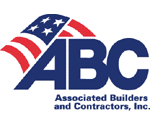 Please answer, in full, the questions below and return via email to Chris Williams, ABC National Director of Safety (email: cwilliams@abc.org) by Thursday, December 13, 2013.  Applicants will be notified of status by Friday, December 14.Section I: Personal Information (please print or type)Name: 														Company: 													Mailing Address: 												City: 						State: 				Zip Code: 			Email: 							Phone Number: 					
Section II: Professional BackgroundCurrent Title: 													# of Years With Current Company: 				# of Years in Construction: 			# of Years Involved in Safety Operations for Construction (Directly/Indirectly):  					Professional Designations Held (ex. CSP, CHST, ASP, CSST, etc.): 							Has your company suffered a fatality/serious injury on a jobsite? Y / NIf so, please explain the circumstances and your role in notifying the victim’s next of kin and in the ensuing incident investigation: 												Have you conducted/facilitated training for employees before (circle one)? Y / N	If so, how long have you conducted training? 								Are you an OSHA Authorized Outreach Trainer (OSHA 500-level course card)? Y / N	If so, how long have you been an OSHA Authorized Outreach Trainer? 					Are you an NCCER Master Trainer? Y / N		If so, how long have you been a Master Trainer? 		

(Note: in order to participate in this course, you must hold at least one of the above authorizations/certifications)Section III: Safety Viewpoints (please answer all questions in 150 words or less)What role should safety play in a company’s overall culture? 																					

Has company leadership helped or hindered your company’s safety culture/policies & procedures/training? How? 																												

What is/was the biggest challenge faced in implementing an effective safety program? 																		

How do you set the example for fellow employees when it comes to following company/OSHA safety rules (ex. Wearing appropriate PPE, presenting a positive attitude towards safety, helping others understand safe behaviors, etc.)? 												Why do you want to become an Authorized ABC STEP Plus Safety Academy Trainer? 				Section IV: Authorization/Commitment to Attend and Understanding of Program RequirementsI, the undersigned, hereby commit to attending the ABC STEP Plus Safety Excellence Academy Train-the-Trainer course if selected and will actively engage in pursuing authorization as an ABC STEP Plus Safety Academy Trainer in order to further the mission of achieving a zero-incident workplace.  I understand that, if selected, I will be required to facilitate one (1) STEP Plus Safety Excellence Academy as part of the evaluation process to certify my ability to present the materials and concepts associated with the Academy.  My certification as an Authorized Trainer is incumbent upon completion of this facilitation and evaluation by current Authorized STEP Plus Safety Academy Trainers.														
Signature							Date
						
Print NameNote: Travel and lodging costs for the ABC STEP Plus Safety Excellence Academy Train-the-Trainer course are borne by the attendee.  Participation in the course and required facilitation does not guarantee certification by ABC.  Facilitation will occur at one of the currently-scheduled Safety Academies (Ft. Lauderdale, FL; Feb. 19-21; Birmingham, AL April 30-May 2; Las Vegas, NV early-Nov. 2013).